n Hc aMEHHAR *1ACTbBAPHAHT 1Paaoen 1. SAQAHHR UO AVQHPOBAHHD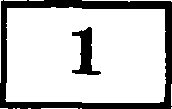 Thriller.	4. Love story.Detective.	5. Adventure.Fantasy.3aIIHmiiTe  B  va67iiiyy  Bbi6paxxbie  yHQpai  nog  cOoTaeTcvByio	xxH   6yx BaMx.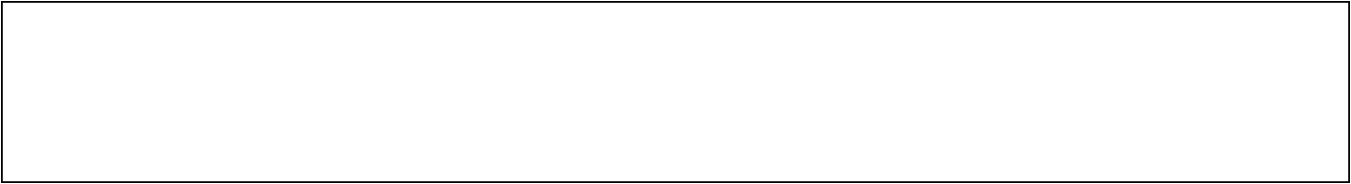 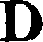 OTBeT: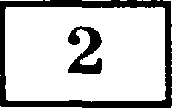 The speaker talks about a very trendy restaurant.The speaker talks about  the prospects o/ shopping.The speaker doesn’t  think  low prices  are the main thing.The speaker is disappointed  by the service  and the quality.The speaker  prefers  them  for a greater  variety of goods.The speaker advises the best  time for  shopping.3aniiiiiliTe  B  va67iiiyy  Bbi6paiiHbie  u;iiQJ3bi nop cOoTBeTcTayio	HMii 6yxaaMH.OTaev:              How did Julia learn  about the opening  of the supermarket?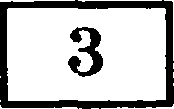 1) Suzy phoned her.	2) Ann told her.	3) She  read  about it.OTBeT:  	              Julia  went  to the supermarket because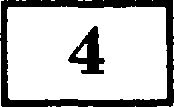 1) Ann had asked her to buy  something.Z) she wanted to buy something  at a lower price.3) she was  looking  for an advertisement.OTBeT:  	What did Julia buy?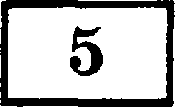 Some cosmetics.OTBeT:  	A music CD.	3)  A  nice bag.6	AHr‹nl?cxnH  fi3bIK: 10 TPEHHP0B09H6IX  BAPHAHTOB  3K3Af4EHAL(H0HH blX PA60T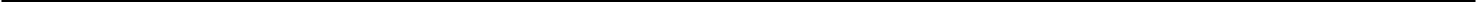               How much did the present cost?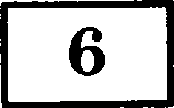 1) £4.00.	2) £4.50.Owen:   	3) I  7.00.              Suzy decided to go to the supermarket  because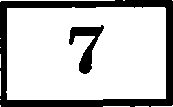 she hoped to buy a present.they were giving a pop-show there.she had nothing else to do. OvBev:   	              When did Suzy and Julia agree to go shopping together?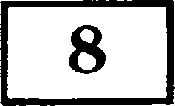 On Friday.On Saturday.On Sunday.OvaeT:   	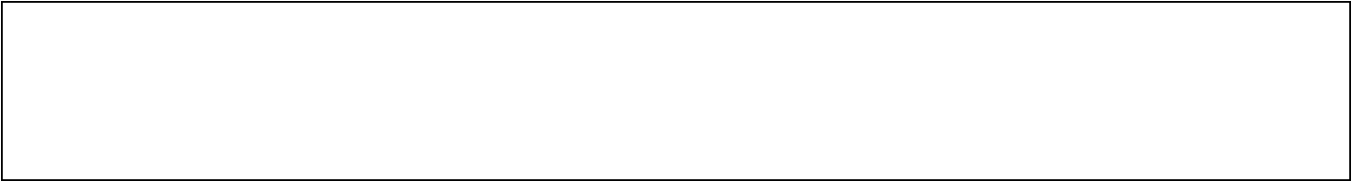 Paspen 2. Sgjj,» ne no vTEHHo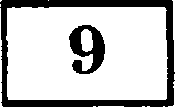 Living through ages	5. Still  a mysteryInfluenced by fashion	6.  A lot to see and to doYoung and energetic	7. Welcome  to studentsOld and beautiful	8.  Fine sceneryIreland is situated on the western edge of Europe. It is an island of great beauty with rugged mountains, blue lakes, ancient castles, long sandy beaches and picturesque harbors. The climate is mild and temperate throughout  the year.  Ireland  enjoys one of  the cleanest environments in Europe. Its unspoilt countryside provides such leisure ac- tivities  as hiking,  cycling,  golfing  and horse-riding.Over the past two decades, Ireland has become one of the top destinations for En- glish language learning — more than 100,000 visitors come to  Ireland  every  year  to study English. One quarter of Ireland’s population is under 25  years of age and Dublin acts as a magnet for young peoplelooking for quality education. The Irish are relaxed, friendly, spontaneous, hospitable people and have a great love of conversation.  So, there is no better way of learning a  language than to learn it  in the country where it  is spoken.Dublin sits in a vast natural harbor. Such a protected harbor appealed to the first settlers 5,000 years ago and traces of their culture have been  found around  Dublin  and  its coast. But it was not until the Vikings came sailing down the coast in the mid 9th cen— tury that Dublin became an important town. Next to arrive were the Anglo-Norman ad- venturers. This was the beginning of the long process of colonization that dictated Ire- land’s development  over  the  next  seven  hundred years.4PNAHT 1	7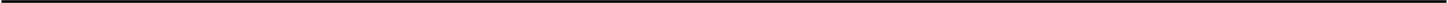 Now Dublin is changing fast and partly it’s thanks to its youthful population over 50 percent are under the age of twenty-five and that makes the city come alive. To- day Dublin is a city full of charm with a dynamic cultural life, small enough to be friend- ly, yet cosmopolitan in outlook. This is the culture where the heritage of ancient days brings past and present together.In general, cultural life of Dublin is very rich and you can enjoy visiting different museums, art galleries and exhibitions. But for those  looking  for peace  and quiet  there are two public parks in the centre of the city: St. Stephen’s Green  and Merrion  Square.  The city centre has several great shopping areas depending on your budget as well as nu- merous parks and green areas for relaxing in. Dublin is also a sports-mad city and wheth- er you are playing  or watching,  it  has everything  for the sports  enthusiast.Step dances are the creation of Irish dancing masters of the late 18th century. Dancing masters would often travel from town to town, teaching basic dancing steps to those interested and able to pay for them. Their appearance was motivated by a desire to learn the ‘fashionable’ dance styles which were coming from France. The dance masters often changed these dances to fit the traditional music and, in doing so, laid the basis for much of today’s traditional  Irish dance —  ceili,  step,  and set.St Patrick is known as the patron saint  of  Ireland.  True,  he was not  a born  Irish. But he has become an integral part of the  Irish  heritage,  mostly  through  his  service across Ireland of the 5th century. Patrick was born in the second  half of the  4th century AD. There are different views about the exact year and place of  his birth.  According  to one school of opinion, he was born about 390 A.D., while the other school says it is about 373 AD. Again, his birth place is said to be in either Scotland or Roman England.  So, though Patricius  was his Romanicized  name,  he became later known as  Patrick.3anxmxve  B za6nxpy  Bm6paaxaie  gx)pia cop coovBevcvByio	I4Mx 6yxBaMx. OzBev: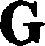 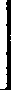 Seat Belts: Do We Beally need Them?In many countries now seat belts are compulsory for the driver and front seat passen- gers  at least.Most doctors believe that seat belts save people from being neriously hurt in a crash, but there are some people who still think that it is more dangerous  to wear a seat  belt  than  not to wear one.They say that  a seat  belt  may trap one in a car that  is burning,  or that  has fallen intoa river or the sea and is sinking, so that one is burnt to death or drowned.But less than half of one per cent of car accidents lead to fire or sinking, and in any case, a seat belt may easily save a person from being knocked unconscious in an accident, so that he or she is able to undo the seat belt immediately and get out of a car that is on fire  or sinking.People who object to seat belts &so sometimes say that without one, one  may  be thrown right out of a  car  in  a  crash,  but  doctors  will  tell  you that  that  is  the  last  thing one wants to happen: if one is thrown out of a car, one hits something, usually the road, and usually  hard and at speed.  It  is better  to remain  inside a car in  the case of a crash.8	AHrnn?icxnI? R3bIK: 10 TPEHHPOBO9HblX BAPHAHTOB 3K3ANEHAL(H0HHbIX PA6OT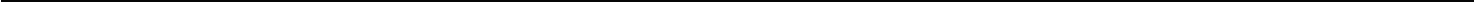 There is also the question oS personal Sreedom; some people say that it is an attack on their Sreedom to Soree them to wear a seat belt, whether they want to or not. But even in a democracy there are a lot oS things a person is denied the right to do though he or she wants to do them. I may, Sor example, want to play music loudly at night; it interseres with my freedom if I am not allowed to do this. But my neighbours have their own rights to Sreedom, just as I have. They want to be free to sleep quietly at night, and if I stop them doing so, I am intersering with their Sreedom.How does this asfeet seat belts? In what way does it interfere with the rights of others if someone refuses to wear a seat belt7 Well, first oS all because common sense tells us that a driver without a seat belt has less control of a car if there is an accident, so that he or she is more likely to be a danger to others, who aster all also have the right to be pro- tected as much as possible Srom accident.              All people agree that seat belts are a good thing.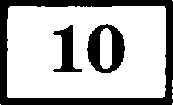 True	2) False	3) Not statedOmBei:  	              Most doctors are among those who support wearing seat belts.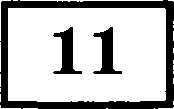 1) True	2) False	3) Not statedOzBev:   	Cars get on  Sire at  least once a month.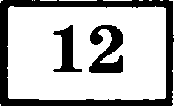 1) True	2) FalseOvaev:   	Not stated              Wearing a seatbelt you can get Sewer injuries.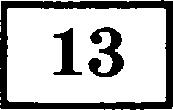 True	2) False	3) Not statedOzaev:   	              Personal  freedom  means doing whatever  you want.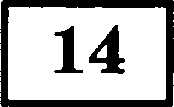 1) True	2) False	3)  Not statedOizem:  	              Not  wearing  seat  belts can seriously affect other people.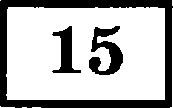 1) True	2) False	3) Not statedOzBez:   	              Drivers  without  seat belts get  into accidents  more often.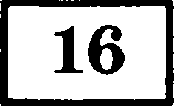 1) True	2) False	3) Not statedOzzez:  	              In some democratic countries people wearing seat belts is not compulsory.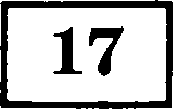 1) True	2) False	3) Not statedOvaev:  	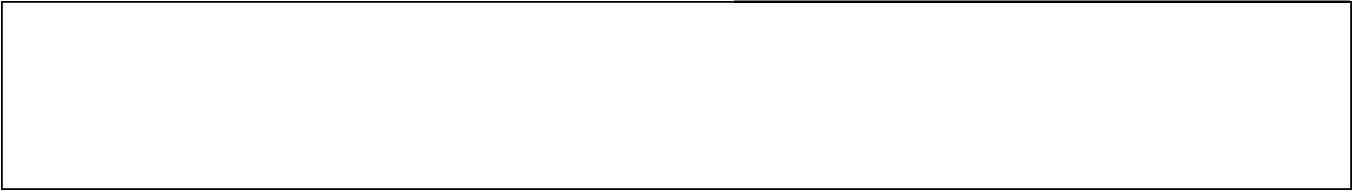 BAPHAHT 19Paapen 3. 3AQAHHe nO rPAuMATHKE H IiEKCHKE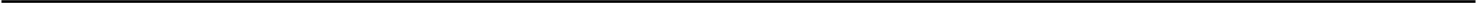 Pablo PicassoMany people realized that Pablo Picasso was a genius but he disappoint-       ed those who wanted 	to become a traditional  painter. He was	HE always breaking the rules of artistic traditions and shocked public with his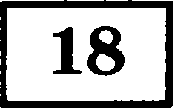       strange  and  powerful  pictures.  He is probably 	known for his	GOOD ‘Cubist’ pictures, which used only simple geometric shapes. His paintings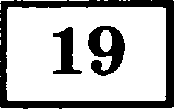       of people often 	up of  triangles  and squares  with their features	MAKE in the wrong place. His work changed our  ideas about art  and, nowadays, to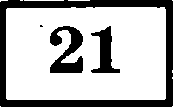 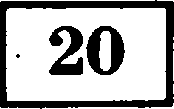 millions of  people modern art 	the work of Picasso.George Bernard ShawBernard   Shaw,   an   outstanding   Irish   playwright   and critic,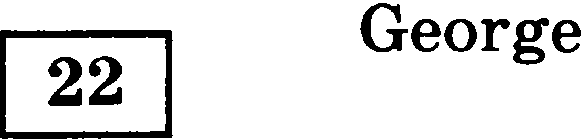 MEAN 	in Dublin on July 26,  1856 to a poor protestant family.	BEARLater the family	to  London.  There  he started writing	MOVEnovels and  plays.  Between  1892  and 1930 he 	over twenty	WRITE plays, both tragedies and comedies.             One of the 	plays is  ‘Pygmalion’.  In  many  countries of the	POPULAR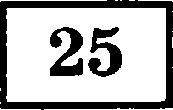 world this play always 	a great success  with the public.	BEDifficult Problems              The use of animals for 	purposes is a difficult ethical prob-	SCIENCE lem. Many people owe their lives to modern drugs or surgical  techniques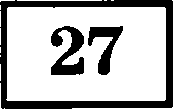        that  first  were tested on animals.  Some  of these 	would not	DEVELOP have been possible without animal experiments. People who campaign for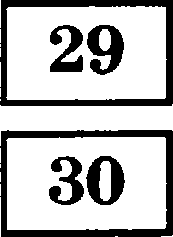 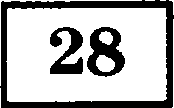 animal rights are usually young and 	, and have not yet needed	HEALTHthe benefits  of medical  progress.  Perhaps it is ethically 	to	ACCEPT sacrifice animals for the sake of medical research, as long as the animals do       not suffer. But that 	point of view rises another difficult ques-	THEORY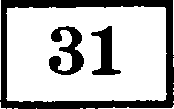 tion: what  can be considered as 	?	SUFFER10	AHr‹n?cxn? A3bIK‹ 10 TPEHf1P0B09H blX BAPf1AHT0B 3K3ANEHAL(H0HH blX PA60T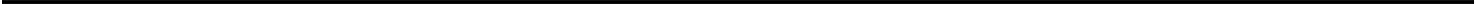 Paugen 4. SAQAHNE  130 I3NCbMV              You have 30 minutes to do this task.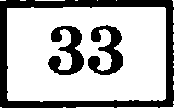 You have reeeived a letter from your English-speaking pen friend, Timothy..It’s my third week at the language school. The programmes are full and very interesting, but most of the learning is done in the classrooms. I can’t say that I’m disappointed, but I’d like to have more practice and experience the language culture outside  the classrooms.How do you study English? Where do you practise it? Do you think that it’s necessary to go abroad to develop your language skills?...Write  him a letter and answer  his 3  questions.Write 100—120 words. Remember the rules of letter writing.BAPHAHT 2Paagen 1. SAQAHHR NO AYQHPOBAHHR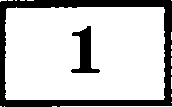 Action.	3. Detective.Melodrama.	4. Adventure.Fantasy.3anxiliHve a va6nHpy aaI6paHHnIe u¡HQpai nop eOoTBeTeTByio	m   6yxBaitH.OTaeT: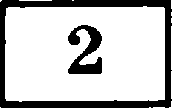 The speaker advises  not to lose common sense.The speaker admits that sometimes it’s easier online.The speaker  warns  not to forget  the safety.The speaker thinks that it’s rather boring.The speaker is sure that reality is better.The speaker  knows that most are not too  honest.3anxuiiiTe B Ta6n  py Bsi6paHxaIe i$xQj3I>I nOp eOoTaeTezByio	HvH 6yxaazt   .OTBeT:              The party is going to be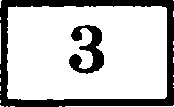 on Friday.on Saturday.on Sunday.OTBeT:  	              The party  is going  to take place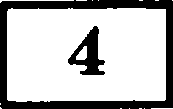 at a restaurant.	2) at Steve’s house.OvBeT:   	at  his cousin’s house.              What clothing are the guests supposed to wear to the party?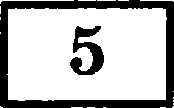 Indian costume.Fancy dress to their liking.Official clothes.OTBeT:  	              What kind of music are they going to have at the party?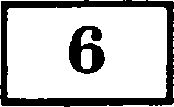 1) Played by a disk jockey.	2) Live.	3) Tape-recorded.OTBeT:   	12	AHrlix?icxx?i fi3blK‹ 10 TPEHHP0B09HblX BAPHAHTOB 3K3ANEHAgH0HHbIX PA60T              What kind of birthday cake is Steve going to have?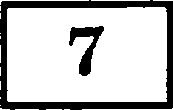 In the shape of a guitar.	3) In the shape of a motorcycle.Decorated with an ice-cream motorcycle.OTBeT:  	What time will Lisa arrive?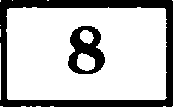 1) At 7.30.	2) At 8.00.OTBeT:  	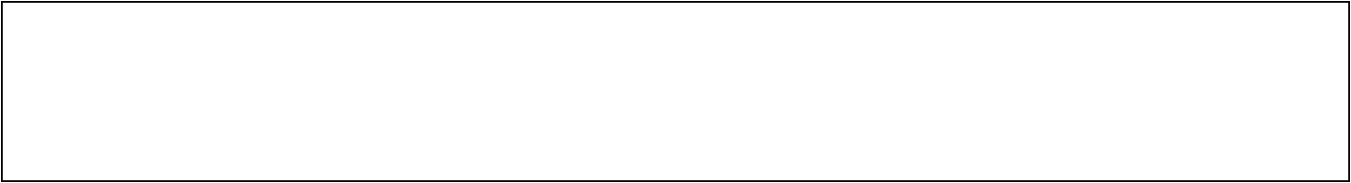 3) At 8.30.Pasgen 2. SgQ,»  na no vTEHHD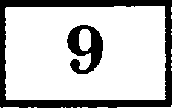 Thanks to new technology	5. Happy next yearA custom for a sweet-tooth	6. Not allowed for some timeThe upside down world	7. Watch out or give the moneyNice for people in love	8. Christmas is comingHouses are decorated with coloured paper ribbons and chains. Holly with red ber- ries is put on the wallfi and looks very colourful. A piece of mistletoe (a plant) is hung  from the ceiling. It is said to be lucky to kiss under the mistletoe hanging from  the ceil-  ing. As you can understand, a lot of people who may not usually kiss each other take the chance  given  by a piece of mistletoe!One of the delicacies the British have enjoyed for almost 900 years is the mince pie. This is a sort of small cake with a delicious mixture of spices and fruit. It was the Cru- saders who introduced it when they brought back new aromatic spices from the  Holy Land. In the 17th  century Oliver Cromwell  tried  to ban the eating of  mince pies (as well as singing  of  carols) —  but  people continued  to eat (and sing) in secret.Christmas Day is a family day when families try to be together. In past years, the Queen has broadcast a radio message from her study at Sandringham House. Since 1959 she has been recording her message every year some weeks before Christmas, so it  could be broadcast  on Christmas  Day by radio in all parts of  the British Commonwealth.In the USA many towns have a public tree place in some square or park or outside the town hall. This custom began first in America when an illuminated tree was set up in 1909 in Pasadena, California. Now we can observe the ceremony of putting up the Christmas tree in Rockefeller Center in the heart of New York City, as well as in the main square of every town in the country. The nation’s main Christmas tree is set up in Washington, D.C. on the parade ground near the White House. A few days before Christ- mas the President of the United States presses a button to light the tree. This is the sig- nal for lighting trees across the land.The custom of breaking a wishbone (of a chicken or turkey) comes from the  Ro- mans who used them for fortune telling. They examined the bones of sacrificed birds, which   they  thought   were  messengers   from  their  gods.   Looking   for  signs  of futureWHT 2	13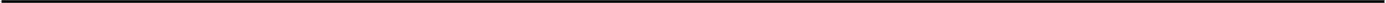 events, they broke the wishbone and the person with the longest piece could make a wish which  may bring  him luck or good fortune.Christmas in Australia is not like anywhere else since December is one o/ the hot- test months of the year. But the Australians have a great time anyway. Those who live near the coast go to the beach on Christmas day. They have a swim, play cricket or vol- leyball, surf or just sit around with family and friends enjoying Christmas dinner. Santa Claus arrives on a sur/board — quite a change from sliding down a ehimneylChristmas earoling is particularly popular in Wales where it is called eistedd/odde and is o/ten accompanied by a harp. In some rural areas a villager is chosen to be the Mari Lwyd. This person travels around the town dressed in white and carrying a horse’s skull  on a long pole. Anyone given  the ‘bite’ by the horse’s  jaws must  pay a  fine.8ariHHixve B va6niiyy Bm6paHiiiae i;xQpia nop eoozBevczByio	lx   6yxBa>x.OTBev: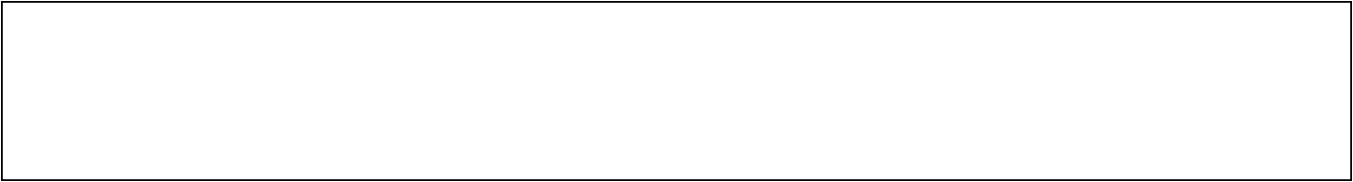 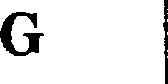 Audrey HepburnAudrey Kathleen van Heemstra Hepburn-Ruston was born  in  Brussels  on  May  4, 1929 in the family of a wealthy English banker and a Dutch baroness. She spent her early childhood travelling between England, Belgium, and the Netherlands. Her parents di- vorced when she was six. Then came the war. Her mother moved with Audrey to her par- ents’ home in the neutral Netherlands. The  following  year the country  was invaded by the Nazis. It was a difficult time for the whole family. There was very little food. Audrey and her family had to dig vegetables from the hard frozen ground, for some time they survived on flour made from  tulip bulbs.Audrey’s greatest love was music. She wanted to be a dancer, and she studied dancing since she was five. In 1948, Audrey and her mother moved to London. Audrey went to a ballet school. She worked hard at her dancing. She had no time for boyfriends. But one  day the ballet school teacher told her, ‘I’m sorry, but you’ll never be a famous dancer. You’re  too tall.’Audrey was sad, but then something happened. She was given a small part in a big London musical. She quickly found jobs in other musicals. Everybody liked this thin girl with a pretty  face and wide smile.When Audrey was twenty, she had small parts in several movies and during the film- ing of a movie she met a famous novelist and sereenwriter Colette. Colette wanted to find a girl for the Broadway musical of her book, Gigi. When she saw Audrey, she said. ‘She is Gigi! Half-woman, half-boy.’ This role won Hepburn a Theatre World Award in 1952. The same year a Hollywood movie producer offered her the part of a prineess in a big new movie,  Roman Holiday. The  film  was a great  success  and Audrey  won an Oscar forBest Actress.Audrey starred in about 30  films,  among  them  were  War  and  Peace (1956),  Break- Resi nI Ti f fany’s (1961), Qty Z’oir Lody (1964), Hois to Steal a  Million  (1965).  But she always made it clear that family was more important for her than work. She was mar-  ried twice and had two sons. After her second son was born in 1970, she said:  ‘I don’t want to make any more movies. I’m happy as a good wife and mother.’ However, her second  marriage  ended in divorce       just  like  the first one.14	AHrIini?cxxfi    I3bIK: 10 TPEHHP0B09HbIX BAPHAHTOB 3K3ANEHAL(H0HHbIX PA60T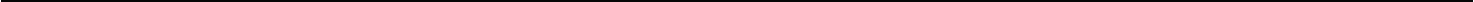 Since 1970 Audrey lived a quiet life in her house in Switzerland raising her two sons. She only made two or three more movies, and they were not very good. She made them because she needed money.When she became older, she wanted to do something more important with her life. She started to work for the United Nations. She was officially appointed UNICEF Good- will Ambassador. She visited the poorest and most dangerous countries in the world. In 1992, she travelled to Africa for the last time. When she came back, she was seriously ill. The doctors thought it was some infection, but it was cancer. On January 20, 1993, Au- drey Hepburn died. She was sixty-four.Audrey was one of the few actresses who became the symbol of their time, whose look was imitated by thousands of girls. She became and stayed the symbol of elegance, glam- our, charm, and grace. As one of film critics said ‘In this cruel and imperfect world Au- drey was living proof that God could still create perfection.’              The first  years of Audrey’s  childhood  were full of hardships.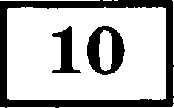 True	2) False	3) Not statedOvaev:   	              The Netherlands  was never occupied by the Fascist troops.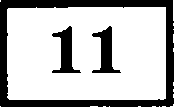 1) True	2) False	3) Not statedOvaeT:   	Audrey  had a great  talent  for dancing.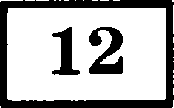 1) True	2) FalseOvaeT:   	              Audrey  Hepburn  won several Oscars.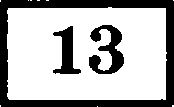 1) True	2) FalseOvaev:   	3) Not statedNot stated              Audrey Hepburn put her acting career higher than anything else.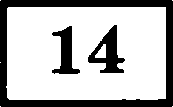 True	2) False	3) Not statedOvaev:   	              In the second part of her life Audrey spent much time in charity activities.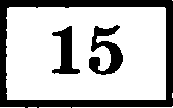 1) True	2) False	3) Not statedOvaev:   	              She started working for  the  UN because she needed  money.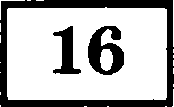 1) True	2) False	3)  Not statedOTaev:   	              Audrey Hepburn  had a great personality  and seemed perfect in everything.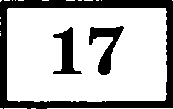 1) True	2) False	3) Not statedOvaeT:   	BAPHAHT 215Pas¥$en S. 3AQAHHe no FPAMMATHKE H IiEKCHKE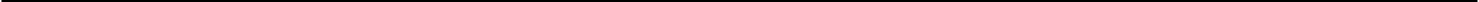 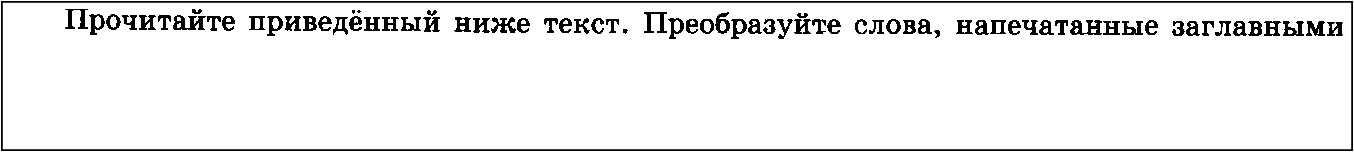 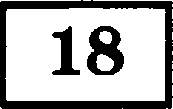 ET°*%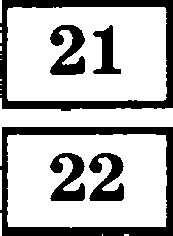 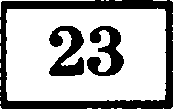 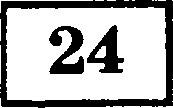 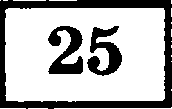 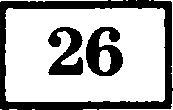 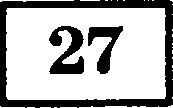 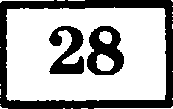 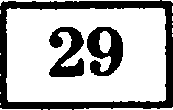 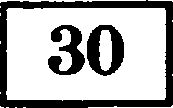 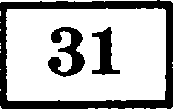 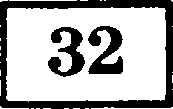 Celebrating  Mother’s DayOne of the 	ways to celebrate  Mother’s  Day is  to  give your	GDDD mom the  day off. Let her take it  easy and relax  while all the other members ofthe family 	the work.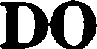 Many  families  begin  Mother’s  Day  with  breakfast  in  bed.  Dad  and  the  kids think that it 	the most pleasant and healthy way to let mom sleep	BE late as they go to the kitchen and prepare her favourite meal. It can consist ofanything your mom 	.	LIKEAfter the food	, try  to do  your best  to arrange everything	COOK nicely on the tray.  Don’t  forget  the vase with  the single  flower.  When every-thing 	ready, carefully carry the tray to the bedroom. Cards and	BEsmall  presents from the 	can be placed on the  tray before it is	CHILDpresented  to  mom,  who at that moment	soundly  and is not	SLEEP woken up either by the alarm clock or by the noise from the kitchen.If you are eager to show what you 	already and can’t wait any	DO longer, switch quietly mom’s favourite music on and enjoy the results of your surprise preparations.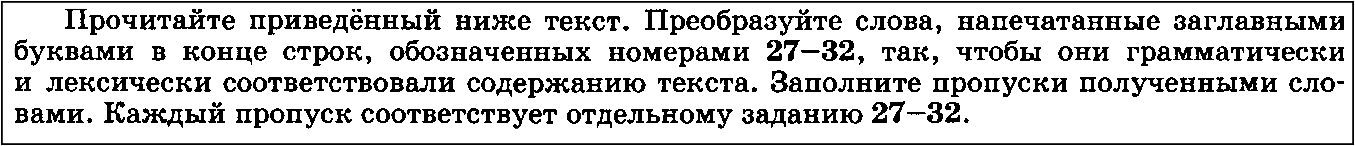 Reading  Booko NowadaysIn an epoch of technical progress, reading  books is  losing its  v&ue. Little by little  radio,  television  and  internet  are beginning  to force  books from our 	life. If in the past a lot of  the  greatest  poets and writers,	DAY such  as  Pushkin,  Yesenin,  Bulgakov  created  their  works,  in  our  days suchmasters of  words are absent. We begin to consider some detective  and love	ADYAN- stories of poor quality as ‘literary works’. It’s a big 	for	TAGEall mankind.A  book is a 	friend  for  a  man.  Reading  is  the thing which	FAITHhelps us to develop our soul, teaches us to get to know our life. The heroes of books,  by their  examples,  help  us to avoid  mistakes.  A good  book  is a wisecompany,  which can give us 	advice.	USEReading  develops our  memory;  our  speech  becomes  richer, more literate	EX-and 	.	PRESSReading books in a foreign languages, we can get to know the culture andtraditions of native 	, improve our language and broaden our	SPEAK outlook.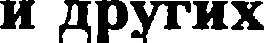 16	AHrnnI?cxnfi R3six: 10 TPEHHP0B09HbIX BAPHAHTOB 3K3ANEHAL(H0HHblX PA60T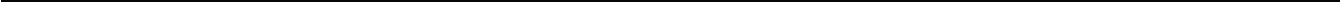 Pasgen 4. 3AQAHHE UO UHCbMV             You  have 30 minutes  to do this task.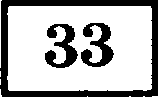 You  have  received  a letter  from  your  English-speaking  pen friend, Susan.I have just returned from the cinema I watched a new film with Leonardo DiCaprio. I can’t understand  why my sister  is so  crazy about  him.  She thinks  he is smart  and cool. Though, I admit some of his films are interesting.And what actors do you admire? What films have you seen with them? Do your friends  share your interests?Write  her a letter and answer  her 3 questions.Write  100—120 words.  Remember the rules of letter writing.